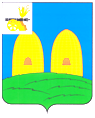 АДМИНИСТРАЦИЯМУНИЦИПАЛЬНОГО ОБРАЗОВАНИЯ«РОСЛАВЛЬСКИЙ РАЙОН» СМОЛЕНСКОЙ ОБЛАСТИП О С Т А Н О В Л Е Н И Еот  27.01.2017  № 114 О конкурсе среди органов территориального общественного самоуправления  В целях повышения эффективности работы территориального общественного самоуправления на территории Рославльского городского поселения Рославльского района Смоленской области,  в соответствии с Федеральным  законам  от 06.10.2003 № 131-ФЗ «Об общих принципах организации местного самоуправления в Российской Федерации», муниципальной программой «Развитие территориального общественного самоуправления в муниципальном образовании Рославльское городское поселение Рославльского района Смоленской области» на 2017-2019 годы, утвержденной постановлением Администрации муниципального образования «Рославльский район» Смоленской области  от 19.09.2016 № 1747,Администрация муниципального образования«Рославльский район» Смоленской областип о с т а н о в л я е т:1.Утвердить Положение о конкурсе среди органов территориального общественного самоуправления на территории Рославльского городского       поселения Рославльского района  Смоленской   области (Приложение № 1).2. Утвердить состав комиссии по подготовке и проведению конкурса среди органов территориального общественного самоуправления на территории Рославльского городского поселения Рославльского района Смоленской   области(Приложение № 2).	3. Признать утратившим силу постановление Администрации муниципального образования «Рославльский район» Смоленской области от 21.04.2015 № 945 «О конкурсе среди органов территориального общественного самоуправления».4. Настоящее постановление подлежит  обнародованию путем размещения на официальном сайте Администрации муниципального образования «Рославльский район» Смоленской области  в сети Интернет.5. Контроль за исполнением настоящего постановления оставляю за собой.Глава муниципального  образования «Рославльский район»  Смоленской области                                           В.М. Новиков Приложение № 1 к постановлению Администрации муниципального образования «Рославльский район»  Смоленской области от  27.01.2017 № 114  Положение о конкурсе среди органов территориального общественного самоуправления на территории Рославльского городского поселения Рославльского района Смоленской областиОбщие положения1.1. Настоящее Положение  о конкурсе среди органов территориального общественного самоуправления на территории Рославльского городского поселения Рославльского района Смоленской области  (далее - Положение) определяет порядок организации и проведения конкурса среди органов территориального общественного самоуправления на территории  Рославльского городского поселения Рославльского района Смоленской области (далее – конкурс). 1.2. Цель проведения конкурса:- повышение эффективности работы органов территориального общественного самоуправления  (далее – органы ТОС);- развитие и стимулирование деловой и социальной активности населения в осуществлении собственных инициатив по решению вопросов местного значения на территории  Рославльского городского поселения Рославльского района Смоленской области.1.3. Задачи конкурса:- выявление органов ТОС, добившихся наилучших результатов в самоорганизации граждан по месту жительства для решения вопросов местного значения;- поощрение жителей города Рославля, принимающих активное участие в ТОС;- выявление и распространение положительного опыта органов ТОС.1.4. В конкурсе принимают участие органы ТОС, действующие на территории  Рославльского городского поселения Рославльского района Смоленской области.1.5. Организатор конкурса – Администрация муниципального образования «Рославльский район» Смоленской области.1.6. Подведение итогов конкурса – День местного самоуправления.Комиссия по проведению конкурсаДля проведения конкурса формируется комиссия по подготовке и проведению конкурса среди органов территориального общественного самоуправления на территории Рославльского городского поселения Рославльского района Смоленской области (далее – комиссия), состав которой утверждается постановлением Администрации муниципального образования «Рославльский район»  Смоленской области.Комиссия действует на основании настоящего Положения.Комиссия состоит из председателя комиссии, заместителя председателя комиссии, секретаря комиссии и других членов комиссии. Количество членов комиссии должно составлять не менее 7 человек. Членами комиссии не могут быть физические лица, лично заинтересованные в результатах конкурса, в том числе являющиеся членами органов ТОС, подавших заявку на участие в конкурсе. 	2.4. Председатель комиссии организует работу комиссии, осуществляет контроль за исполнением принятых комиссией решений. В отсутствие председателя комиссии его функции выполняет заместитель председателя комиссии.Секретарь комиссии своевременно и должным образом уведомляет членов комиссии о месте и времени проведения заседания комиссии, оформляет протоколы заседания комиссии.	2.5. Основными принципами деятельности комиссии являются:- создание для участников конкурса равных условий участия в конкурсе;- добросовестная конкуренция;- доступность информации о проведении конкурса и обеспечение открытости его проведения.	2.6. Комиссия выполняет следующие функции:- принимает заявки в сроки, установленные п. 4.2. настоящего Положения;- рассматривает заявки на соответствие требованиям настоящего Положения и определяет список участников конкурса;- оценивает заявки участников конкурса, определяет победителей конкурса и подводит итоги конкурса;- распределяет поощрительные выплаты и награды между победителями конкурса;- совершает иные действия, связанные с проведением конкурса.	2.7. Комиссия руководствуется в своей деятельности федеральным и областным законодательством, а также настоящим Положением. Комиссия имеет право принимать решения, если на ее заседании присутствует не менее половины от общего числа членов комиссии. Решение комиссии принимается большинством голосов от установленной численности членов комиссии. При равенстве голосов решающим является голос председателя комиссии.	Процедура проведения заседания комиссии и принятые на нем решения оформляются протоколом, который подписывается всеми членами комиссии, участвовавшими в заседании. Если член комиссии имеет замечание по процедуре проведения конкурса или не согласен с принятым решением, он вправе изложить (в письменной форме) свое особое мнение, которое прилагается к протоколу заседания комиссии.	2.8. Организационно-техническое обеспечение работы комиссии осуществляет Комитет по местному самоуправлению Администрация муниципального образования «Рославльский район» Смоленской области.Извещение о проведении конкурса3.1. Извещение о проведении конкурса (далее – извещение) размещается в газете «Рославльская правда» и на официальном Интернет-сайте Администрация муниципального образования «Рославльский район» Смоленской области.3.2. В извещении должны быть указаны следующие сведения:- основание проведения конкурса;- данные Администрации муниципального образования «Рославльский район» Смоленской области, её местонахождение, почтовый адрес, номер контактного телефона;- предмет конкурса с указанием номинаций;- персональный состав комиссии;- адрес места приема заявок, дата и время окончания приема заявок и прилагаемых к ним документов;- адрес Интернет-сайта, на котором размещено настоящее Положение.Порядок проведения конкурса и подведения итогов конкурса4.1. Конкурс   проводится  ежегодно  в  преддверии  Дня  местного самоуправления.4.2. Прием заявок на участие в конкурсе начинается с момента опубликования извещения о проведении конкурса, но не позднее 1 марта.4.3. Для участия в конкурсе заявитель представляет:	4.3.1. Заявку на участие в конкурсе в установленной форме, согласно приложению  к настоящему  Положению, в Администрацию муниципального образования «Рославльский район» Смоленской области на имя председателя комиссии.4.3.2. К заявке прилагаются копии следующих документов: - устав органа ТОС;- протоколы собраний членов органа ТОС;- отчет о работе органа ТОС с приложением наглядных материалов, фотоальбомов, журналов, газет, отзывов жителей и др.;- другие материалы, подтверждающие проделанную участниками конкурса работу и свидетельствующие о его заслугах.	4.3.3. В номинации «Активный член органа ТОС» к заявке прилагаются:- копия паспорта (или других документов, подтверждающих личность);- характеристика, подписанная председателем органа  ТОС; - другие материалы, подтверждающие проделанную участниками конкурса работу, свидетельствующие о его заслугах (отзывы жителей, официальных лиц, фотографии и др.);          4.4. Комиссией оцениваются следующие направления деятельности:     	В номинации «Лучшее ТОС»:- ведение учета жильцов, нуждающихся в социальной защите, одиноких, престарелых, малообеспеченных, многодетных и неполных семей;- уровень благоустройства, санитарное состояние территории органа ТОС, улиц, переулков, индивидуальных домовладений;- внешнее обустройство индивидуальных домовладений (фасад, ограждение, номерной знак, таблички с наименованием улиц, переулков, уличное освещение);- озеленение дворовых и прилегающих к домовладениям территорий;- отсутствие на тротуарах у домовладений мусора, металлолома, стройматериалов, сорной и карантинной растительности;- организация и проведение субботников;- осуществление органом ТОС контроля за своевременным вывозом твердых бытовых отходов;- отсутствие жалоб и нареканий на деятельность органа ТОС (по приему граждан, выдачи справок, рассмотрению обращений и другим вопросам);- работа детских и спортивных площадок, мест отдыха (при наличии таковых), их содержание в образцовом порядке;- содействие правоохранительным органам в поддержании общественного порядка;- проведение и активное участие в массовых мероприятиях (праздники улиц, населенных пунктов, чествование ветеранов войны и труда, выставки, конкурсы, турниры и др.).             В номинации «Активный член органа ТОС»:- степень вовлечения в работу ТОС;- участие в решении локальных и общегородских проблем;- взаимодействие с Администрацией муниципального образования «Рославльский район» Смоленской области и правоохранительными органами;- осуществление общественного контроля за сохранностью и эксплуатацией жилого и нежилого фонда (соблюдение санитарных норм и эстетический вид, исправное состояние окон, дверей, перил, освещения и т.д.); - участие в работе по уборке, благоустройству  и озеленению придомовых территорий;- осуществление общественного контроля за содержанием в надлежащим состоянии придомовой территории, тротуаров, дорог, контейнерных площадок, отсутствие несанкционированных свалок бытовых отходов;- организация работы населения по созданию и поддержанию в надлежащем состоянии мест коллективного отдыха жильцов, скамеек, урн, детских и спортивных площадок;- активное участие в подготовке и проведении собраний,  мероприятий;- содействие правоохранительным органам в укреплении общественного порядка, соблюдение правил регистрации, ведение воспитательной работы среди подростов.         4.5. С момента подачи заявления на конкурс и до момента его окончания комиссией проводятся проверки прилегающей территории на соответствие условий конкурса.         4.6. Итоги конкурса подводятся комиссией в срок до 1 апреля.        4.7. После подведения итогов конкурса заявки на участие в конкурсе с приложенными к ним материалами не возвращаются.        4.8. Решение комиссии о подведении итогов конкурса оформляется протоколом заседания комиссии.        4.9. Итоги конкурса освещаются в газете «Рославльская правда» и на официальном Интернет-сайте Администрации муниципального образования «Рославльский район» Смоленской области.Награждение победителей5.1. Победители конкурса награждаются Благодарственным письмом Главы муниципального образования «Рославльский район» Смоленской области.5.2.Победители  и призеры конкурса награждаются ценными подарками из средств, предусмотренных муниципальной программой «Развития территориального общественного самоуправления в муниципальном образовании Рославльское городское поселение Рославльского района Смоленской области» на 2017-2019 годы.5.3. Органы ТОС, принимавшие активное участие в конкурсе, но не занявшие призовых мест, решением комиссии, также поощряются ценным подарком.5.4. Вручение наград победителям конкурса проводится в торжественной обстановке во время празднования Дня местного самоуправления.Приложение № 2к постановлению Администрациимуниципального образования«Рославльский   район» Смоленской  области от  27.01.2017  № 114 Состав комиссии по подготовке и проведению конкурса среди органов территориального общественного самоуправления на территории Рославльского городского поселения Рославльского района Смоленской области1. Новиков В.М.		Глава муниципального образования 				«Рославльский район» Смоленской области - 				председатель комиссии 2. Мамонтов А.А. 	заместитель Главы муниципального образования                                     «Рославльский район» Смоленской области -                                        управляющий делами – заместитель председателя комиссии 3. Гришанкова А.В.	старший менеджер Комитета жилищно-коммунальногохозяйства, энергетики, дорог и транспортаАдминистрации муниципального  образования«Рославльский район» Смоленской области - 				секретарь комиссии  Члены комиссии:4. Ильин В.В. 		Первый заместитель Главы муниципального образования                                         «Рославльский район» Смоленской области5. Иванишкина Л.Н. 	председатель Комитета по местному самоуправлениюАдминистрации муниципального образования «Рославльский район» Смоленской области6. Волков С.Г. 		председатель Комитета жилищно-коммунального хозяйства, энергетики, дорог и транспорта Администрации муниципального образования «Рославльский район» Смоленской области 7. Долусов М.Л. 	начальник Межмуниципального отдела МВД России «Рославльский» (по согласованию)8. Абраменков Д.Д.	депутат Совета депутатов Рославльского городского 	поселения Рославльского района Смоленской области 	(по согласованию)9.Алейников А.Н.	депутат Совета депутатов Рославльского городского 	поселения Рославльского района Смоленской области 	(по согласованию)10. Шевченко О.А.	председатель Комитета информационных технологий Администрации муниципального образования «Рославльский район» Смоленской области11. Гаращенко Н.В. 	начальник  юридического отдела Администрации  муниципального образования «Рославльский район»  Смоленской областиПриложение к Положению о конкурсе среди органов территориального общественного на территории муниципального образования Рославльского городского поселения Рославльского района Смоленской областиВ Администрацию  муниципального образования «Рославльский район» Смоленской области Председателю комиссии по проведению конкурса среди органов территориального общественного самоуправления на территории Рославльского городского поселения Рославльского района Смоленской областиЗАЯВКАна участие в конкурсе от ____________________________________________________________________(полное наименование)Адрес (местонахождение)________________________________________________Почтовый адрес ________________________________________________________Номер контактного телефона _____________________________________________	В соответствии с Положением о конкурсе среди органов территориального общественного самоуправления на территории Рославльского городского поселения Рославльского района Смоленской области, утвержденным постановлением Администрации муниципального образования «Рославльский район»  Смоленской области направляю настоящую заявку для участия в конкурсе в номинации ___________________________________________________________________ . К заявке прилагаются следующие материалы:____________________________________________________________________________________________________________________________________Достоверность представленных материалов  гарантирую.Заявитель __________________________________________         _________________            (уполномоченный представитель, представитель органа ТОС)                      подпись (Ф.И.О.)В соответствии со ст. 9 Федерального закона от 27 июля 2006 года № 152 - ФЗ «О персональных данных» даю согласие на обработку своих персональных данных.«_____» ___________ __ г.                                         ________________    _________________________                                                  (подпись)                     (инициалы)Исполнитель:                                                                                     Разослать:                                                                              Л.Н.Иванишкина«_____»       ___________2017 г.                              Администрация-1 Разработчик:                                                              Комитет МСУ-1  Л.Н,Иванишкина                                                         «______»    ____________2017 г.  Визы:Н.В. Гаращенко                                                       «___»_________2017 г.